Note: Hi Michael, The jib car moves laterally across the deck from coach roof to toe rail,  the jib lead move up and down to change shape / sheeting angle. The track is located 5.74 meters from tack. There is a line that goes through the friction ring with a block on it for the jib sheet. This block can move up and down and left and right across the deck. There is no actual fore and aft on track.  My current genoa has a foot measurement webbing loop to webbing loop of 5.18 meters I have attached the measurement document and some questions for you.How much are windows for tell tales? Is that possible or can you see them through the sail?
Would it be possible to get a panel layout for the spinnaker so we can put colors together? We are looking for something like below. 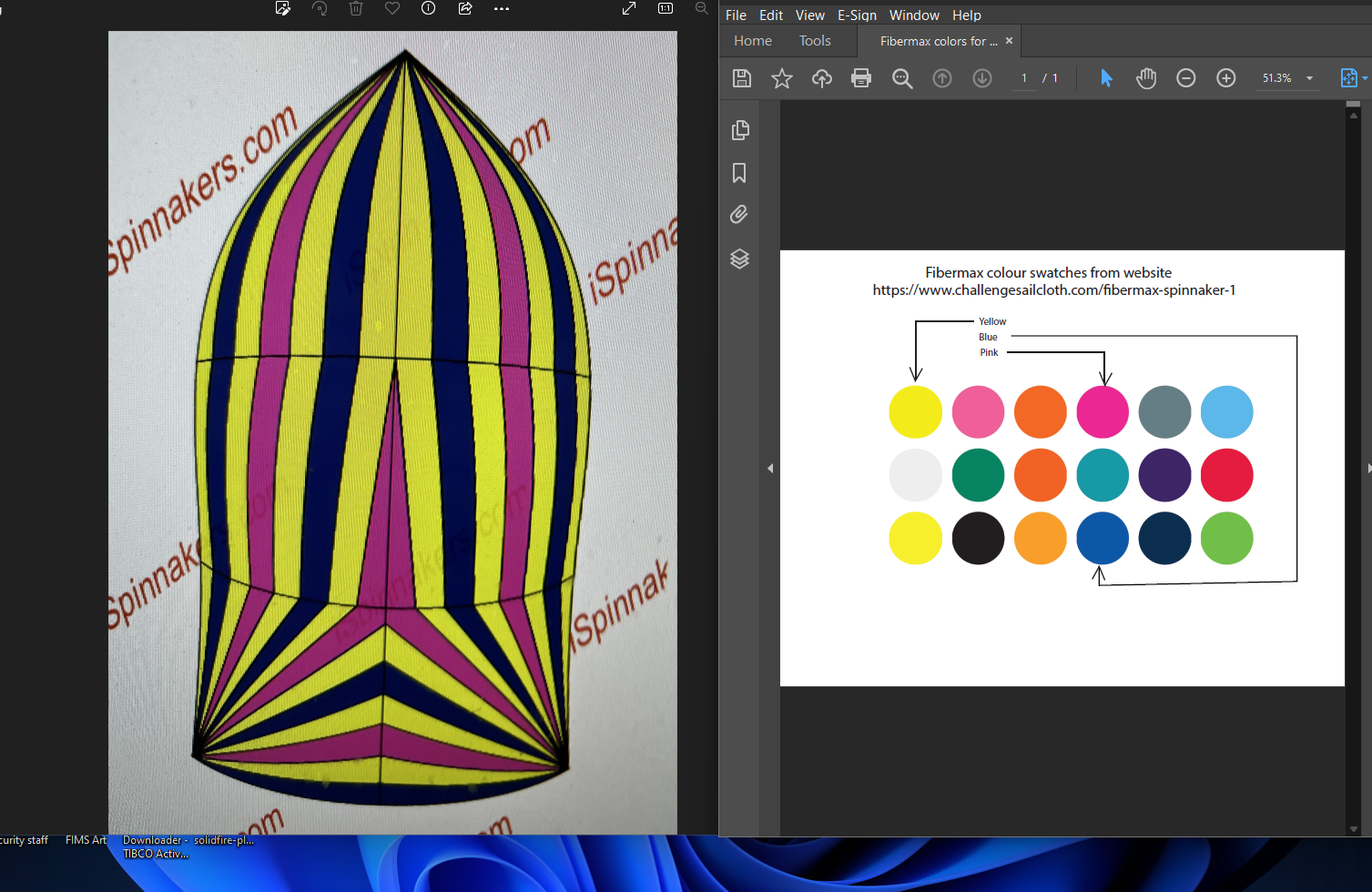  - Headsail -7000425 DanH0Sail LayoutNot Yet PostedH1Size of Headsail (110, 135, 150 etc.)"150HELP H2Luff Length, Max Hoist, B measurement10.77m webbing loop tip to webbing loop tip (Max)

(10.662m Net Finished size day of delivery)HELP H3Leech LengthsailmakerHELP H4Foot LengthsailmakerHELP H5Tack and Head FittingsWebbing LoopsH6Clew Type (Press ring or 0-Ring)O-RingHELP H7Leech LineYesH8Reefs for Hank on Sail (specify Qty of tiedowns)No Manual ReefsH9Foot LineYesH10Track 1 (Tack to Genoa Track Beginning)See attachedHELP H11Track 2 (Tack to Genoa Track Ending)See AttachedHELP H12Vessel "I" Measurement11.20mHELP H13Vessel "J" Measurement3.55mHELP H14Calculated Forestay LengthSailmakerH15ReefN/AH16LPSailmakerHELP H17Color of SuncoverN/AHELP H18Side of Sail for Suncover (port or Stbd)N/A H19Luff Tape Size (such as #6)5mmHELP H20Furler ManufacturerN/AH21Foam LuffN/AHELP H22Cut TypeTri RadialH23Sail AreaSailmakerH24TelltailsYesHELP H25Telltail WindowNoH26Triple StitchYESH27LogoNoHELPH28Cloth WeightDP: PX20 BlackH29Sail Numbers and Color (red, blue or black)YES

34440 (Blue) HELP H30Sheeting Stripe (red, blue, black)NoHELP H31Draft Stripe Color  (red, blue or black)Yes (Blue)HELP H32Clew Height off DecksailmakerHELP H33Tack Height off Deck12.7 cmHELP H34Luff tape starts 50.8cm up from Tack50.8 cm HELPH35Specialty SailNoHELPCustomer Note: All details we can check as sailmakers are based on accurate vessel I and J MeasurementsHELP -  - 7000425 DanS0Sail LayoutNot Yet PostedS1Size of Headsail (110, 135, 150 etc.)"Symmetrical Spinnaker S2Luff Length, Max Hoist, B measurementsailmakerHELP S3Leech LengthsailmakerS4Foot LengthsailmakerS5Tack and Head FittingsO-RingsS6Vessel "I" Measurement11.20mHELP S7Vessel "J" Measurement3.55mHELP S8Calculated Forestay LengthSailmakerS9Masthead or Fractional Spinnaker ?FractionalS10Tack up for Code 0'sN/AS11Correct Size for A/Spin or S/SpinN/AS12LPN/A HELP S13Cut TypeFull RadialS14U/V CoverN/A S15Luff TypeFreeS16Furler NameNoneS17Sail Area66.91m2S18Cloth Weight.75oz Fibermax 44S19Sail ColorsTo be providedHELP S20Sail Numbers and Color (red, blue or black)YES

34440 (Black) HELP S21Sail LogoNoS22Sail Sock (White is std Color)NoS23Sail Sock LengthN/AS24Wire SizeN/AS25Sail Sock ColorHELP S26Specialty SailHELPS27ScoreHELPCustomer Note: All details we can check as sailmakers are based on accurate vessel I and J Measurements Please see below for questionsHELP 